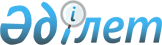 Қазақстан Республикасы Үкіметінің кейбір шешімдеріне өзгерістер мен толықтырулар енгізу туралы
					
			Күшін жойған
			
			
		
					Қазақстан Республикасы Үкіметінің 2008 жылғы 28 наурыздағы N 298 қаулысы. Күші жойылды - Қазақстан Республикасы Үкіметінің 2014 жылғы 18 сәуірдегі № 377 қаулысымен

      Ескерту. Күші жойылды - ҚР Үкіметінің 18.04.2014 N 377 қаулысымен.      Қазақстан Республикасының Үкіметі ҚАУЛЫ ЕТЕДІ : 

      1. Қоса беріліп отырған Қазақстан Республикасы Үкіметінің кейбір шешімдеріне енгізілетін өзгерістер мен толықтырулар бекітілсін. 

      2. Осы қаулы қол қойылған күнінен бастап қолданысқа енгізіледі.       Қазақстан Республикасының 

      Премьер-Министрі Қазақстан Республикасы 

Үкіметінің       

2008 жылғы 28 наурыздағы 

N 298 қаулысымен   

бекітілген       

Қазақстан Республикасы Үкіметінің кейбір шешімдеріне енгізілетін өзгерістер мен толықтырулар 

      1. (1-тармақтың күші жойылды - Қазақстан Республикасы Үкіметінің 2008 жылғы 12 қарашадағы N 1048 Қаулысымен. 

      2. (2-тармақтың күші жойылды - Қазақстан Республикасы Үкіметінің 2008 жылғы 12 қарашадағы N 1048 Қаулысымен. 

      3. "ҚазАгро" ұлттық холдингі" акционерлік қоғамы Директорлар кеңесінің құрамы туралы" Қазақстан Республикасы Үкіметінің 2006 жылғы 26 желтоқсандағы N 1287 қаулысында : 

      "ҚазАгро" ұлттық холдингі" акционерлік қоғамы Директорлар кеңесінің құрамында: 

      мына: "Коржова                              - Қазақстан Республикасының 

Наталья Артемовна                       Қаржы министрі"       деген жол мынадай редакцияда жазылсын: "Жәмішев                              - Қазақстан Республикасының 

Болат Бидахметұлы                       Қаржы министрі". 

      4. "Қазақстан Республикасы Үкіметінің жанынан мемлекеттік корпоративтік басқару мәселелері жөніндегі мамандандырылған кеңестер құру туралы" Қазақстан Республикасы Үкіметінің 2007 жылғы 7 мамырдағы N 363 қаулысында : 

      1) (4-тармақтың 1) тармақшасының күші жойылды - Қазақстан Республикасы Үкіметінің 2008 жылғы 12 қарашадағы N 1048 Қаулысымен); 

      2) (4-тармақтың 2) тармақшасының күші жойылды - Қазақстан Республикасы Үкіметінің 2008 жылғы 12 қарашадағы N 1048 Қаулысымен); 

      3) Қазақстан Республикасы Үкіметінің жанындағы "ҚазАгро" ұлттық холдингі" акционерлік қоғамын дамыту мәселелері жөніндегі мамандандырылған кеңестің құрамында: 

      мына: "Есімов                               - Қазақстан Республикасының 

Ахметжан Смағұлұлы                      Ауыл шаруашылығы министрі Коржова                               - Қазақстан Республикасының 

Наталья Артемовна                       Қаржы министрі"       деген жолдар мынадай редакцияда жазылсын: "Есімов                               - Қазақстан Республикасының 

Ахметжан Смағұлұлы                      Ауыл шаруашылығы министрі, 

                                        төрағаның орынбасары Жәмішев                               - Қазақстан Республикасының 

Болат Бидахметұлы                       Қаржы министрі"; 

      4) (4-тармақтың 4) тармақшасының күші жойылды - Қазақстан Республикасы Үкіметінің 2008 жылғы 21 қарашадағы N 1080 Қаулысымен ; 

      5) (4-тармақтың 5) тармақшасының күші жойылды - Қазақстан Республикасы Үкіметінің 2008 жылғы 12 қарашадағы N 1048 Қаулысымен). 

      5. (5-тармақтың күші жойылды - Қазақстан Республикасы Үкіметінің 2008 жылғы 21 қарашадағы N 1080 Қаулысымен) . 
					© 2012. Қазақстан Республикасы Әділет министрлігінің «Қазақстан Республикасының Заңнама және құқықтық ақпарат институты» ШЖҚ РМК
				